«Песочная терапия».Педагого – психолог МБДОУ д/с № 20Маряшина В.А.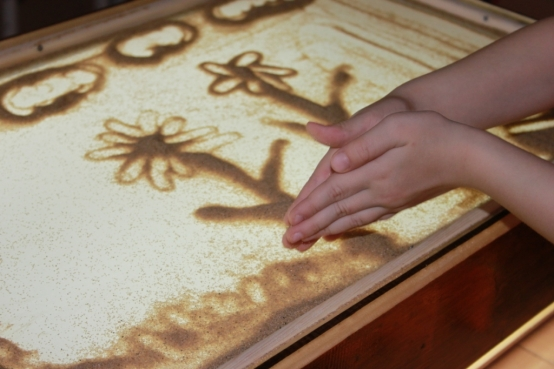            В начале 20 века швейцарский психолог и философ Карл Густав Юнг впервые обратил внимание на терапевтический эффект от игры с песком при психических расстройствах детей и взрослых. Он стал применять этот метод для психокоррекции своих пациентов и в дальнейшем описал его. Метод этот приобрел название юнгианского. Он нашел широкое применение в практической психологии.Несомненный терапевтический эффект юнгианского метода позволяет добиваться серьезных результатов в лечении психосоматических расстройств у детей дошкольного и младшего школьного возраста. Кроме того, игра с песком является великолепным подспорьем в развитии навыков и умений детей дошкольного возраста.           Игра с песком самое древнее занятие человека. Ведь даже для того, чтобы рисовать рисунки на скалах, нужны были подручные средства и навыки. А песок – он повсюду. Взял его в руки, и он уже струится, высыпается, создает фигурки. Свойства песка уводить в землю негативные эмоции и освобождать психику от внутренних конфликтов были замечены психотерапевтами. Известный психотерапевт К.Юнг разработал основы песочной терапии. В настоящее время существует даже такое направление песочной психотерапии – юнгианское. Методы песочной терапии с успехом применяются для детей и взрослых. Психотерапевты, последователи этого метода, организовывают специальные группы для тех, кто хочет внести в свою жизнь гармонию, решить внутренние переживания, улучшить свою жизнь и стать счастливее.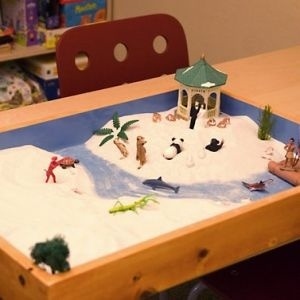 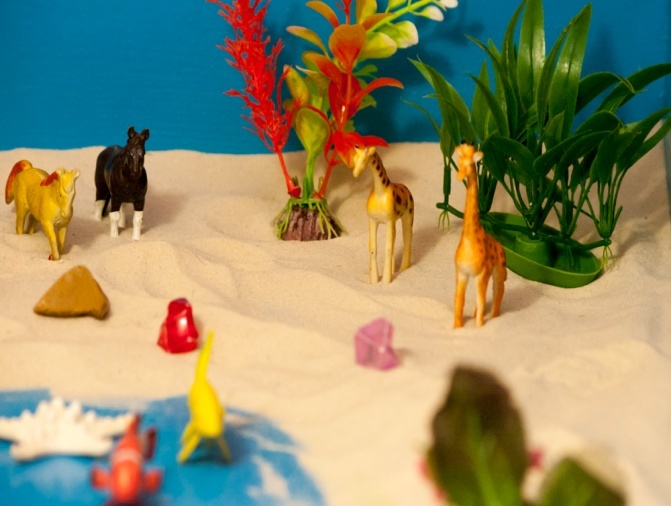 Возможности песочной терапииДанный метод позволяет:- Проработать психотравмирующую ситуацию на символическом уровне.- Отреагировать негативный эмоциональный опыт в процессе творческого самовыражения.- Изменения отношения к себе, к своему прошлому, настоящему и будущему, к значимым другим, в целом к своей судьбе.- Способствует регрессу клиента к прошлому опыту с целью повторного переживания и освобождения.- Служит дополнением к другим методам психотерапевтической работы.Психотерапевтическая работа  позволяют психологу решать следующие задачи:- Диагностические:- Коррекционные;- Терапевтические;- Творческого развития.